15.06.2020 Temat tygodnia: LATO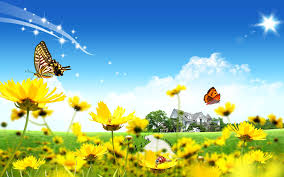 Temat dnia: Kolory lata.Po łące biega lato – słuchanie piosenki i rozmowa na temat jej treści. Pytania do piosenki : Jaką mamy porę roku? Jakie zmiany zauważyliście w przyrodzie? Czy wiecie, jakie zmiany zachodzą latem 
w parku, lesie i na polu? Posłuchajcie uważnie piosenki i zastanówcie się, w jakim miejscu – zgodnie z piosenką – można spotkać lato.Po łące biega lato Link : https://www.youtube.com/watch?v=QHR9URbvf_Esłowa: Barbara Lewandowska muzyka: Krystyna Kwiatkowska
1. Po łące biega lato, 
Uwija się jak bąk.
 "Dzień dobry" mówi kwiatom 
i pieści każdy pąk.

 Ref. Kto chce się z latem spotkać, 
Niech idzie z nami tam. 
Rumianek i stokrotka
 Pokażą drogę nam.

2. Pomaga lato pszczołom,
 Na kwiatach też się zna. 
Uśmiecha się wesoło
 I w berka z wiatrem gra!

 Ref. Kto chce się z latem spotkać, 
Niech idzie z nami tam.
 Rumianek i stokrotka 
Pokażą drogę nam. 

3.Gdy lato jest zmęczone, W szałasie sobie śpi.
 I we śnie gra w zielone, 
Bo łąka mu się śni.
 
Ref. Kto chce się z latem spotkać, 
Niech idzie z nami tam. 
Rumianek i stokrotka 
Pokażą drogę nam.Po wysłuchaniu piosenki R. prosi dziecko aby opowiedziało, gdzie można spotkać lato. Następnie  zaprasza dziecko, aby powtarzało tekst piosenki wers po wersie i ilustrowały ruchem jego treść. R. podsuwa propozycje tych gestów. Dzieci próbują śpiewać piosenkę.„Obrazy lata” – ćwiczenie spostrzegawczości, logicznego myślenie. Przyjrzyj się tym zdjęciom poniżej wskaż te , które kojarzą się z latem. Dziecko wskazuje  obrazek , z liter alfabetu układa słowo „lato” i uzasadnia swój wybór.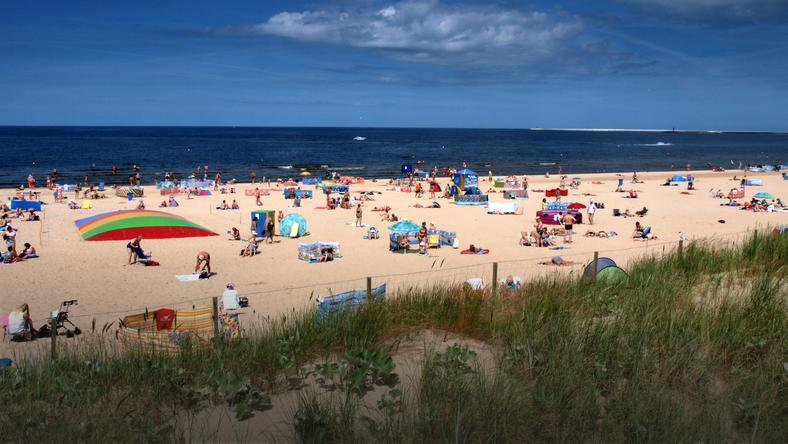 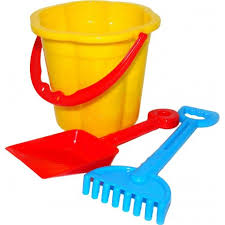 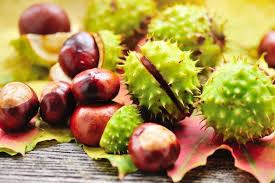 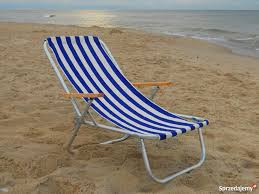 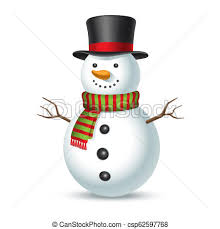 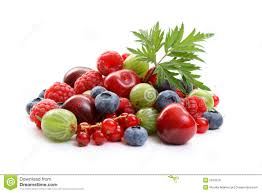 • „Przetwory owocowe” – R. daje dziecku po jednym obrazku  przedstawiającym owoce na krzaczkach z pociętym na części  , np,: poziomki, truskawki, jagody, maliny. Dziecko układa obrazki i podaje nazwy owoców. R. zadaje pytania: – Jakie letnie owoce znajdziemy 
w lesie? (jagody, poziomki, maliny) – Jakie owoce rosną latem 
w ogrodzie? (truskawki, poziomki, maliny) – Co można zrobić z letnich owoców? (soki, dżemy, konfitury, kompoty, galaretki). Na końcu konspektu znajdują się obrazki, które można wydrukować, pociąć i ułożyć. Następnie wkleić do zeszytu w linie i podpisać. Nazwy tych owoców można ułożyć z liter alfabetu.Praca z KP4.39a – poznanie znaczenia niektórych przysłów i związków frazeologicznych. R. odczytuje zdania: 1. Mieć dwie lewe ręce; 2. Mieć muchy w nosie; 3. Siedzieć jak na szpilkach; 4. Spać jak kamień. Dzieci wpisują obok obrazków numery właściwych zdań. Następnie dzieci odczytują zdania z poznanych liter, wpisują numer obrazka, który ilustruje dane zdanie. Na koniec ilustrują przysłowie „Myśleć o niebieskich migdałach.Wycieczka do pobliskiego parku / lasu, obserwacja barw w przyrodzie, podawanie nazw kwiatów i innych roślin.Obrazki do pocięcia: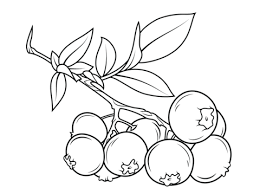 Jagody                                                     Do drukarki    
        
 czarno białej. 
                           Dziecko może 
   pokolorować.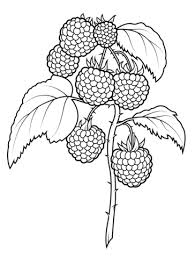 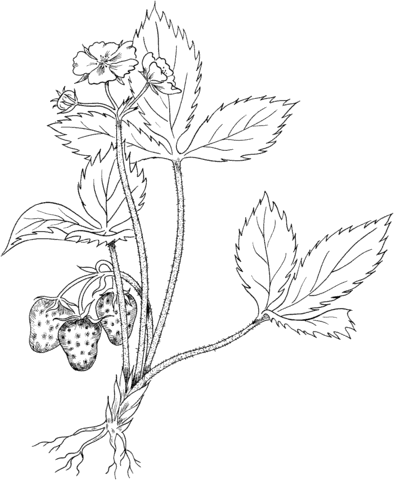 PoziomkiMalinyTruskawki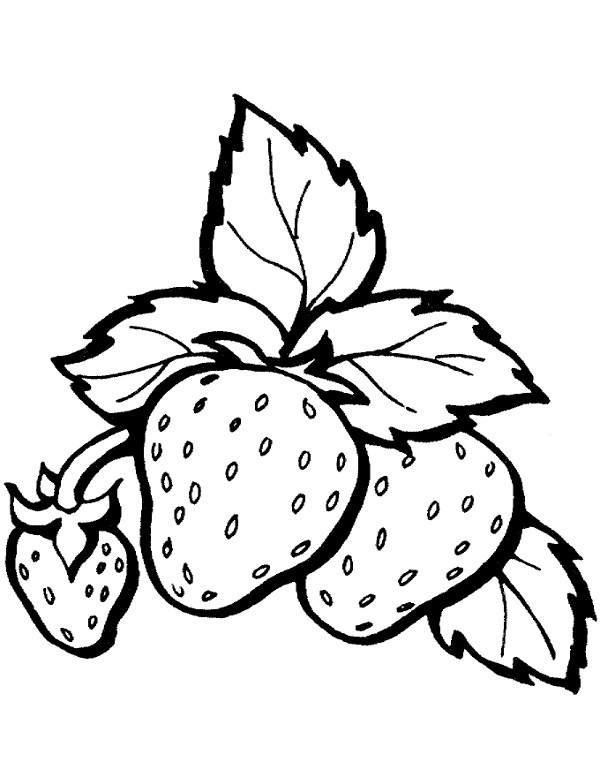 